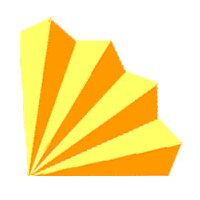 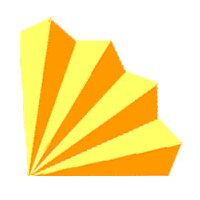 Programa de CIENCIAS SOCIALESUnidad 1: La historia personal y familiar. Los grupos sociales inmediatos propios y de los otros. Integrantes, tipos de relaciones, formas de comportamiento.El espacio geográfico inmediato. El espacio vivido.Formas de representación de los espacios cercanos: la escuela. Los espacios cotidianos y sus funciones.El barrio de la escuela. Características. Lugares interesantes e históricos del barrio.Formas de representación de los espacios cercanos y lejanos. Espacio rural y urbano.Diferentes formas de vida en los espacios urbanos y rurales, roles y relaciones entre mujeres y varones en esas áreas.Las huellas materiales del pasado. Testimonios orales y escritos.La vida cotidiana en el pasado y el presente, en los distintos contextos geográficos y socio históricos, especialmente en lo referido a la crianza de los niños y niñas.Conmemoraciones históricas y aniversarios de sucesos de diferente tipo.Unidad 2:El espacio geográfico inmediato: orientación, distancia y localización. El espacio vivido.La ciudad de Buenos Aires. Los barrios de la ciudad. Características: similitudes y diferencias.Distintos lugares de la ciudad, funciones. Relaciones entre los diferentes ámbitos.Los medios de transporte. Tipos y usos.Los desplazamientos de las personas.Autoridades de la Ciudad Autónoma de Buenos Aires, funciones.Edificios gubernamentales.Unidad 3:Nuestro país: la República Argentina.Primeros habitantes de nuestro país.Pueblos originarios: características.Pueblos nómades y sedentarios. Ubicación.Similitudes y diferencias entre los pueblo nómades y sedentarios.Aspectos característicos de la forma de los pueblos originarios. Contraste con el presente.Reconocimiento y valoración de los derechos de los pueblos originarios.Unidad 4:Nuestro país: la República Argentina.La Argentina en el mundo. Límites de nuestro país. Países limítrofes.División política de Argentina.La Ciudad Autónoma de Buenos Aires y las provincias.Autoridades nacionales y provinciales. La Constitución Nacional.Desplazamiento de la población. Los inmigrantes: antes y ahora.Las distintas formas de organización de las familias y sus dinámicas en las distintas épocas y culturas.Las actividades humanas. Circuito productivo: actividades primarias, secundarias y terciarias. Relación entre tecnología y trabajo.Distribución de la población. La vivienda.La participación de mujeres y varones en la construcción de las identidades nacionales en sus dimensiones políticas, culturales, económicas, científicas y sociales.BIBLIOGRAFIALos pampirotes 3 – Editorial Santillana